ОБЩИЕ СВЕДЕНИЯ Учебная дисциплина изучается в четвёртом семестре.Курсовая работа/Курсовой проект – не предусмотрены.Форма промежуточной аттестации: зачет с оценкойМесто учебной дисциплины структуре ОПОПУчебная дисциплина «Основы технологии швейного производства» относится к части, формируемой участниками образовательных отношений.Основой для освоения дисциплины являются результаты обучения по предшествующим дисциплинам и практикам:Начертательная геометрия;Физика;Механика.Результаты обучения по учебной дисциплине, используются при изучении следующих дисциплин и прохождения практик:Конструирование одежды;Химизация технологических процессов швейного производства;Основы поузловой обработки швейных изделий;Основы машиноведения швейного производства;Технологические процессы изготовления одежды из тканей.Результаты освоения учебной дисциплины в дальнейшем будут использованы при прохождении учебной технологической практики и при выполнении выпускной квалификационной работы.ЦЕЛИ И ПЛАНИРУЕМЫЕ РЕЗУЛЬТАТЫ ОБУЧЕНИЯ ПО ДИСЦИПЛИНЕ (МОДУЛЮ)Целями освоения дисциплины «Основы технологии швейного производства» являются:дать теоретические основы и практические навыки для освоения основных положений технологии швейного производства и задач швейной промышленности;сформировать профессиональную готовность к творческой инженерной деятельности в процессе промышленного и индивидуального изготовления одежды;формирование у обучающихся компетенций, установленных образовательной программой в соответствии с ФГОС ВО по данной дисциплине. Результатом обучения по учебной дисциплине является овладение обучающимися знаниями, умениями, навыками и опытом деятельности, характеризующими процесс формирования компетенций и обеспечивающими достижение планируемых результатов освоения учебной дисциплины.Формируемые компетенции, индикаторы достижения компетенций, соотнесённые с планируемыми результатами обучения по дисциплине:СТРУКТУРА И СОДЕРЖАНИЕ УЧЕБНОЙ ДИСЦИПЛИНЫ/МОДУЛЯОбщая трудоёмкость учебной дисциплины/модуля по учебному плану составляет:Структура учебной дисциплины/модуля для обучающихся по видам занятий (очная форма обучения)Структура учебной дисциплины/модуля для обучающихся по разделам и темам дисциплины: (очная форма обучения)Краткое содержание учебной дисциплиныОрганизация самостоятельной работы обучающихсяСамостоятельная работа студента – обязательная часть образовательного процесса, направленная на развитие готовности к профессиональному и личностному самообразованию, на проектирование дальнейшего образовательного маршрута и профессиональной карьеры.Самостоятельная работа обучающихся по дисциплине организована как совокупность аудиторных и внеаудиторных занятий и работ, обеспечивающих успешное освоение дисциплины. Аудиторная самостоятельная работа обучающихся по дисциплине выполняется на учебных занятиях под руководством преподавателя и по его заданию. Аудиторная самостоятельная работа обучающихся входит в общий объем времени, отведенного учебным планом на аудиторную работу, и регламентируется расписанием учебных занятий. Внеаудиторная самостоятельная работа обучающихся – планируемая учебная, научно-исследовательская, практическая работа обучающихся, выполняемая во внеаудиторное время по заданию и при методическом руководстве преподавателя, но без его непосредственного участия, расписанием учебных занятий не регламентируется.Внеаудиторная самостоятельная работа обучающихся включает в себя:подготовку к зачету;изучение учебных пособий;написание тематических докладов, рефератов и эссе на проблемные темы;изучение теоретического и практического материала по рекомендованным источникам;подготовка к выполнению лабораторных работ и отчетов по ним;выполнение домашних заданий;подготовка к контрольным тестам;выполнение индивидуальных заданий;создание наглядных пособий и презентаций по изучаемым темам.Самостоятельная работа обучающихся с участием преподавателя в форме иной контактной работы предусматривает групповую и (или) индивидуальную работу с обучающимися и включает в себя:проведение индивидуальных и групповых консультаций по отдельным темам дисциплины;проведение консультаций перед зачетом с оценкой по необходимости;консультации по организации самостоятельного изучения отдельных разделов/тем, базовых понятий учебных дисциплин профильного/родственного бакалавриата, которые формировали ОПК и ПК, в целях обеспечения преемственности образования;проведение отчётов по пропущенным учебным занятиям с целью контроля их освоения студентом.Перечень разделов/тем/, полностью или частично отнесенных на самостоятельное изучение с последующим контролем: Применение электронного обучения, дистанционных образовательных технологийРеализация программы учебной дисциплины с применением электронного обучения и дистанционных образовательных технологий регламентируется действующими локальными актами университета.Учебная деятельность частично проводится на онлайн-платформе за счет применения учебно-методических электронных образовательных ресурсов:ЭОР обеспечивают в соответствии с программой дисциплины (модуля): организацию самостоятельной работы обучающегося, включая контроль знаний обучающегося (самоконтроль, текущий контроль знаний и промежуточную аттестацию), методическое сопровождение и дополнительную информационную поддержку электронного обучения (дополнительные учебные и информационно-справочные материалы). Текущая и промежуточная аттестации по онлайн-курсу проводятся в соответствии с графиком учебного процесса и расписанием.Педагогический сценарий онлайн-курса прилагается.РЕЗУЛЬТАТЫ ОБУЧЕНИЯ ПО ДИСЦИПЛИНЕ, КРИТЕРИИ ОЦЕНКИ УРОВНЯ СФОРМИРОВАННОСТИ КОМПЕТЕНЦИЙ, СИСТЕМА И ШКАЛА ОЦЕНИВАНИЯСоотнесение планируемых результатов обучения с уровнями сформированности компетенции(й).ОЦЕНОЧНЫЕ СРЕДСТВА ДЛЯ ТЕКУЩЕГО КОНТРОЛЯ УСПЕВАЕМОСТИ И ПРОМЕЖУТОЧНОЙ АТТЕСТАЦИИ, ВКЛЮЧАЯ САМОСТОЯТЕЛЬНУЮ РАБОТУ ОБУЧАЮЩИХСЯПри проведении контроля самостоятельной работы обучающихся, текущего контроля и промежуточной аттестации по учебной дисциплине/учебному модулю (название) проверяется уровень сформированности у обучающихся компетенций и запланированных результатов обучения по дисциплине (модулю), указанных в разделе 2 настоящей программы.Формы текущего контроля успеваемости, примеры типовых заданий:Критерии, шкалы оценивания текущего контроля успеваемости:Промежуточная аттестация:Критерии, шкалы оценивания промежуточной аттестации учебной дисциплины:Система оценивания результатов текущего контроля и промежуточной аттестации.Оценка по дисциплине выставляется обучающемуся с учётом результатов текущей и промежуточной аттестации.Полученный совокупный результат конвертируется в пятибалльную систему оценок в соответствии с таблицей:ОБРАЗОВАТЕЛЬНЫЕ ТЕХНОЛОГИИРеализация программы предусматривает использование в процессе обучения следующих образовательных технологий:проблемная лекция;проведение интерактивных лекций;групповых дискуссий;тренингов;поиск и обработка информации с использованием сети Интернет;дистанционные образовательные технологии;применение электронного обучения;просмотр учебных фильмов с их последующим анализом;использование на лекционных занятиях видеоматериалов и наглядных пособий;обучение в сотрудничестве (командная, групповая работа);работа со швейными материалами, оборудованием различного технологического назначения и спецприспособлениями.ПРАКТИЧЕСКАЯ ПОДГОТОВКАПрактическая подготовка в рамках учебной дисциплины реализуется при проведении лабораторных работ, связанных с будущей профессиональной деятельностью. Проводятся отдельные занятия лекционного типа, которые предусматривают передачу учебной информации обучающимся, которая необходима для последующего выполнения практической работы.ОРГАНИЗАЦИЯ ОБРАЗОВАТЕЛЬНОГО ПРОЦЕССА ДЛЯ ЛИЦ С ОГРАНИЧЕННЫМИ ВОЗМОЖНОСТЯМИ ЗДОРОВЬЯПри обучении лиц с ограниченными возможностями здоровья и инвалидов используются подходы, способствующие созданию безбарьерной образовательной среды: технологии дифференциации и индивидуального обучения, применение соответствующих методик по работе с инвалидами, использование средств дистанционного общения, проведение дополнительных индивидуальных консультаций по изучаемым теоретическим вопросам и практическим занятиям, оказание помощи при подготовке к промежуточной аттестации.При необходимости рабочая программа дисциплины может быть адаптирована для обеспечения образовательного процесса лицам с ограниченными возможностями здоровья, в том числе для дистанционного обучения.Учебные и контрольно-измерительные материалы представляются в формах, доступных для изучения студентами с особыми образовательными потребностями с учетом нозологических групп инвалидов:Для подготовки к ответу на практическом занятии, студентам с ограниченными возможностями здоровья среднее время увеличивается по сравнению со средним временем подготовки обычного студента.Для студентов с инвалидностью или с ограниченными возможностями здоровья форма проведения текущей и промежуточной аттестации устанавливается с учетом индивидуальных психофизических особенностей (устно, письменно на бумаге, письменно на компьютере, в форме тестирования и т.п.). Промежуточная аттестация по дисциплине может проводиться в несколько этапов в форме рубежного контроля по завершению изучения отдельных тем дисциплины. При необходимости студенту предоставляется дополнительное время для подготовки ответа на зачете или экзамене.Для осуществления процедур текущего контроля успеваемости и промежуточной аттестации обучающихся создаются, при необходимости, фонды оценочных средств, адаптированные для лиц с ограниченными возможностями здоровья и позволяющие оценить достижение ими запланированных в основной образовательной программе результатов обучения и уровень сформированности всех компетенций, заявленных в образовательной программе.МАТЕРИАЛЬНО-ТЕХНИЧЕСКОЕ ОБЕСПЕЧЕНИЕ ДИСЦИПЛИНЫХарактеристика материально-технического обеспечения дисциплины (модуля) составляется в соответствии с требованиями ФГОС ВО.Материально-техническое обеспечение дисциплины при обучении с использованием традиционных технологий обучения.Материально-техническое обеспечение учебной дисциплины при обучении с использованием электронного обучения и дистанционных образовательных технологий.Технологическое обеспечение реализации программы/модуля осуществляется с использованием элементов электронной информационно-образовательной среды университета.УЧЕБНО-МЕТОДИЧЕСКОЕ И ИНФОРМАЦИОННОЕ ОБЕСПЕЧЕНИЕ УЧЕБНОЙ ДИСЦИПЛИНЫ/УЧЕБНОГО МОДУЛЯИНФОРМАЦИОННОЕ ОБЕСПЕЧЕНИЕ УЧЕБНОГО ПРОЦЕССАРесурсы электронной библиотеки, информационно-справочные системы и профессиональные базы данных:Информация об используемых ресурсах составляется в соответствии с Приложением 3 к ОПОП ВО.Перечень программного обеспечения Перечень используемого программного обеспечения с реквизитами подтверждающих документов составляется в соответствии с Приложением № 2 к ОПОП ВО.ЛИСТ УЧЕТА ОБНОВЛЕНИЙ РАБОЧЕЙ ПРОГРАММЫ УЧЕБНОЙ ДИСЦИПЛИНЫ/МОДУЛЯВ рабочую программу учебной дисциплины/модуля внесены изменения/обновления и утверждены на заседании кафедры:Министерство науки и высшего образования Российской ФедерацииМинистерство науки и высшего образования Российской ФедерацииФедеральное государственное бюджетное образовательное учреждениеФедеральное государственное бюджетное образовательное учреждениевысшего образованиявысшего образования«Российский государственный университет им. А.Н. Косыгина«Российский государственный университет им. А.Н. Косыгина(Технологии. Дизайн. Искусство)»(Технологии. Дизайн. Искусство)»Институт Технологический институт лёгкой промышленности (ТИЛП)Кафедра Художественного моделирования, конструирования и технологии швейных изделий (ХМКиТШИ)РАБОЧАЯ ПРОГРАММАУЧЕБНОЙ ДИСЦИПЛИНЫРАБОЧАЯ ПРОГРАММАУЧЕБНОЙ ДИСЦИПЛИНЫРАБОЧАЯ ПРОГРАММАУЧЕБНОЙ ДИСЦИПЛИНЫОсновы технологии швейного производства Основы технологии швейного производства Основы технологии швейного производства Уровень образования бакалавриатбакалавриатНаправление подготовки29.03.01Технология изделий лёгкой промышленностиНаправленность (профиль)Технологии цифрового производства швейных изделийТехнологии цифрового производства швейных изделийСрок освоения образовательной программы по очной форме обучения4 года4 годаФорма обученияочнаяочнаяРабочая программа учебной дисциплины «Основы технологии швейного производства» основной профессиональной образовательной программы высшего образования, рассмотрена и одобрена на заседании кафедры, протокол № 000 от 01.01.0001 г.Рабочая программа учебной дисциплины «Основы технологии швейного производства» основной профессиональной образовательной программы высшего образования, рассмотрена и одобрена на заседании кафедры, протокол № 000 от 01.01.0001 г.Рабочая программа учебной дисциплины «Основы технологии швейного производства» основной профессиональной образовательной программы высшего образования, рассмотрена и одобрена на заседании кафедры, протокол № 000 от 01.01.0001 г.Рабочая программа учебной дисциплины «Основы технологии швейного производства» основной профессиональной образовательной программы высшего образования, рассмотрена и одобрена на заседании кафедры, протокол № 000 от 01.01.0001 г.Разработчик(и) рабочей программы учебной дисциплины:Разработчик(и) рабочей программы учебной дисциплины:Разработчик(и) рабочей программы учебной дисциплины:Разработчик(и) рабочей программы учебной дисциплины:доцент Е.В. ХолодноваЗаведующая кафедрой:Заведующая кафедрой:Г.П. ЗарецкаяКод и наименование компетенцииКод и наименование индикаторадостижения компетенцииПланируемые результаты обучения по дисциплинеПК-1Способен обоснованно выбрать и эффективно использовать методы проектирования технологических процессов производства швейных изделий с учетом качественного преобразования системы «материал - готовое изделие»ИД-ПК-1.1Использование основных и вспомогательных материалов, оборудования; анализ состояния показателей физико-механических свойств используемых материалов и готовых изделий.Демонстрирует комплексные знания и системное понимание базовых основ методов, приемов и технологий в проектировании изделий и технологических процессов производства одежды, обуви, кожгалантереи, аксессуаров, изделий из кожи и меха.Обоснованно выбирает и эффективно использует методы проектирования технологических процессов производств изделий легкой промышленности с учетом качественного преобразования системы «сырье- полуфабрикат - готовое изделие»;. разрабатывает конструкторско-технологическую документацию.Применяет логико-методологический инструментарий для обоснования конкретного технического решения при разработке технологических процессов и изделий легкой промышленности.Владеет профессиональным понятийным аппаратом и обладает знаниями об основных технологических процессах изготовления швейных изделий и применяемом оборудовании.Анализирует различные технические решения при разработке технологических процессов и изделий легкой промышленности.Критически и самостоятельно осуществляет планирование мероприятий по поиску, выбору и оценки применения наиболее эффективных технических решений при разработке технологических процессов и швейных изделий с учетом внешних и внутренних ограничений.ПК-1Способен обоснованно выбрать и эффективно использовать методы проектирования технологических процессов производства швейных изделий с учетом качественного преобразования системы «материал - готовое изделие»ИД-ПК-1.3Осуществление производственного контроля параметров качества поэтапного изготовления швейных изделий и готовой продукции.Демонстрирует комплексные знания и системное понимание базовых основ методов, приемов и технологий в проектировании изделий и технологических процессов производства одежды, обуви, кожгалантереи, аксессуаров, изделий из кожи и меха.Обоснованно выбирает и эффективно использует методы проектирования технологических процессов производств изделий легкой промышленности с учетом качественного преобразования системы «сырье- полуфабрикат - готовое изделие»;. разрабатывает конструкторско-технологическую документацию.Применяет логико-методологический инструментарий для обоснования конкретного технического решения при разработке технологических процессов и изделий легкой промышленности.Владеет профессиональным понятийным аппаратом и обладает знаниями об основных технологических процессах изготовления швейных изделий и применяемом оборудовании.Анализирует различные технические решения при разработке технологических процессов и изделий легкой промышленности.Критически и самостоятельно осуществляет планирование мероприятий по поиску, выбору и оценки применения наиболее эффективных технических решений при разработке технологических процессов и швейных изделий с учетом внешних и внутренних ограничений.ПК-3Способен применять комплексные знания и системное понимание базовых основ методов, приемов и технологий в проектировании изделий и технологических процессов производства швейных изделийИД-ПК-3.1Использование базовых основ методов, приемов и технологий при проектировании как швейных изделий так и технологических процессов различных видов производств.Демонстрирует комплексные знания и системное понимание базовых основ методов, приемов и технологий в проектировании изделий и технологических процессов производства одежды, обуви, кожгалантереи, аксессуаров, изделий из кожи и меха.Обоснованно выбирает и эффективно использует методы проектирования технологических процессов производств изделий легкой промышленности с учетом качественного преобразования системы «сырье- полуфабрикат - готовое изделие»;. разрабатывает конструкторско-технологическую документацию.Применяет логико-методологический инструментарий для обоснования конкретного технического решения при разработке технологических процессов и изделий легкой промышленности.Владеет профессиональным понятийным аппаратом и обладает знаниями об основных технологических процессах изготовления швейных изделий и применяемом оборудовании.Анализирует различные технические решения при разработке технологических процессов и изделий легкой промышленности.Критически и самостоятельно осуществляет планирование мероприятий по поиску, выбору и оценки применения наиболее эффективных технических решений при разработке технологических процессов и швейных изделий с учетом внешних и внутренних ограничений.ПК-3Способен применять комплексные знания и системное понимание базовых основ методов, приемов и технологий в проектировании изделий и технологических процессов производства швейных изделийИД-ПК-3.2Применение базовых основ методов, приемов и технологий для исследования и совершенствования процессов проектирования и технологических процессов производства швейных изделий.Демонстрирует комплексные знания и системное понимание базовых основ методов, приемов и технологий в проектировании изделий и технологических процессов производства одежды, обуви, кожгалантереи, аксессуаров, изделий из кожи и меха.Обоснованно выбирает и эффективно использует методы проектирования технологических процессов производств изделий легкой промышленности с учетом качественного преобразования системы «сырье- полуфабрикат - готовое изделие»;. разрабатывает конструкторско-технологическую документацию.Применяет логико-методологический инструментарий для обоснования конкретного технического решения при разработке технологических процессов и изделий легкой промышленности.Владеет профессиональным понятийным аппаратом и обладает знаниями об основных технологических процессах изготовления швейных изделий и применяемом оборудовании.Анализирует различные технические решения при разработке технологических процессов и изделий легкой промышленности.Критически и самостоятельно осуществляет планирование мероприятий по поиску, выбору и оценки применения наиболее эффективных технических решений при разработке технологических процессов и швейных изделий с учетом внешних и внутренних ограничений.по очной форме обучения – 4з.е.144час.Структура и объем дисциплиныСтруктура и объем дисциплиныСтруктура и объем дисциплиныСтруктура и объем дисциплиныСтруктура и объем дисциплиныСтруктура и объем дисциплиныСтруктура и объем дисциплиныСтруктура и объем дисциплиныСтруктура и объем дисциплиныСтруктура и объем дисциплиныОбъем дисциплины по семестрамформа промежуточной аттестациивсего, часКонтактная аудиторная работа, часКонтактная аудиторная работа, часКонтактная аудиторная работа, часКонтактная аудиторная работа, часСамостоятельная работа обучающегося, часСамостоятельная работа обучающегося, часСамостоятельная работа обучающегося, часОбъем дисциплины по семестрамформа промежуточной аттестациивсего, часлекции, часпрактические занятия, часлабораторные занятия, часпрактическая подготовка, часкурсовая работа/курсовой проектсамостоятельная работа обучающегося, часпромежуточная аттестация, час4 семестрзачет с оценкой144363672Всего:144363672Планируемые (контролируемые) результаты освоения: код(ы) формируемой(ых) компетенции(й) и индикаторов достижения компетенцийНаименование разделов, тем;форма(ы) промежуточной аттестацииВиды учебной работыВиды учебной работыВиды учебной работыВиды учебной работыСамостоятельная работа, часВиды и формы контрольных мероприятий, обеспечивающие по совокупности текущий контроль успеваемости;формы промежуточного контроля успеваемостиПланируемые (контролируемые) результаты освоения: код(ы) формируемой(ых) компетенции(й) и индикаторов достижения компетенцийНаименование разделов, тем;форма(ы) промежуточной аттестацииКонтактная работаКонтактная работаКонтактная работаКонтактная работаСамостоятельная работа, часВиды и формы контрольных мероприятий, обеспечивающие по совокупности текущий контроль успеваемости;формы промежуточного контроля успеваемостиПланируемые (контролируемые) результаты освоения: код(ы) формируемой(ых) компетенции(й) и индикаторов достижения компетенцийНаименование разделов, тем;форма(ы) промежуточной аттестацииЛекции, часПрактические занятия, часЛабораторные работы, часПрактическая подготовка, часСамостоятельная работа, часВиды и формы контрольных мероприятий, обеспечивающие по совокупности текущий контроль успеваемости;формы промежуточного контроля успеваемостиЧетвёртый семестрЧетвёртый семестрЧетвёртый семестрЧетвёртый семестрЧетвёртый семестрЧетвёртый семестрЧетвёртый семестрПК-1: ИД-ПК-1.1ИД-ПК-1.3ПК-3:ИД-ПК-3.1ИД-ПК-3.2Раздел I. Общие сведения об одежде10х4х14ПК-1: ИД-ПК-1.1ИД-ПК-1.3ПК-3:ИД-ПК-3.1ИД-ПК-3.2Тема 1.1 Характеристика ассортимента и классификация одежды. Терминология предметной области изготовления одежды6хФормы текущего контроля по разделу I:1. устный опрос по теме,2. письменный отчёт по лабораторной работе.ПК-1: ИД-ПК-1.1ИД-ПК-1.3ПК-3:ИД-ПК-3.1ИД-ПК-3.2Тема 1.2 Условные обозначения, применяемые на технологических схемах и в документации2хФормы текущего контроля по разделу I:1. устный опрос по теме,2. письменный отчёт по лабораторной работе.ПК-1: ИД-ПК-1.1ИД-ПК-1.3ПК-3:ИД-ПК-3.1ИД-ПК-3.2Тема 1.3 Пакет применяемых материалов и детали кроя мужского костюма-«двойка»2хФормы текущего контроля по разделу I:1. устный опрос по теме,2. письменный отчёт по лабораторной работе.ПК-1: ИД-ПК-1.1ИД-ПК-1.3ПК-3:ИД-ПК-3.1ИД-ПК-3.2Лабораторная работа № 1.1 Составление спецификации деталей кроя мужского костюма-«двойка»4хФормы текущего контроля по разделу I:1. устный опрос по теме,2. письменный отчёт по лабораторной работе.ПК-1: ИД-ПК-1.1ИД-ПК-1.3ПК-3:ИД-ПК-3.1ИД-ПК-3.2Раздел II. Характеристика методов соединения деталей швейных изделий8х14х22Формы текущего контроля по разделу II:1. устный опрос по теме,2. оценка качества выполненных практических образцов,3.письменный отчёт по лабораторной работе.ПК-1: ИД-ПК-1.1ИД-ПК-1.3ПК-3:ИД-ПК-3.1ИД-ПК-3.2Тема 2.1 Классификация, строение, технические условия и области применения ручных и машинных стежков и строчек4хФормы текущего контроля по разделу II:1. устный опрос по теме,2. оценка качества выполненных практических образцов,3.письменный отчёт по лабораторной работе.ПК-1: ИД-ПК-1.1ИД-ПК-1.3ПК-3:ИД-ПК-3.1ИД-ПК-3.2Тема 2.2 Характеристика этапов процесса образования челночных и цепных стежков и строчек4Формы текущего контроля по разделу II:1. устный опрос по теме,2. оценка качества выполненных практических образцов,3.письменный отчёт по лабораторной работе.ПК-1: ИД-ПК-1.1ИД-ПК-1.3ПК-3:ИД-ПК-3.1ИД-ПК-3.2Лабораторная работа № 2.1 Строение ручных стежков и строчек6хФормы текущего контроля по разделу II:1. устный опрос по теме,2. оценка качества выполненных практических образцов,3.письменный отчёт по лабораторной работе.ПК-1: ИД-ПК-1.1ИД-ПК-1.3ПК-3:ИД-ПК-3.1ИД-ПК-3.2Лабораторная работа № 2.2 Строение машинных стежков и строчек4хФормы текущего контроля по разделу II:1. устный опрос по теме,2. оценка качества выполненных практических образцов,3.письменный отчёт по лабораторной работе.ПК-1: ИД-ПК-1.1ИД-ПК-1.3ПК-3:ИД-ПК-3.1ИД-ПК-3.2Лабораторная работа № 2.3Характеристика оборудования для выполнения машинных стежков и строчек4хФормы текущего контроля по разделу II:1. устный опрос по теме,2. оценка качества выполненных практических образцов,3.письменный отчёт по лабораторной работе.ПК-1: ИД-ПК-1.1ИД-ПК-1.3ПК-3:ИД-ПК-3.1ИД-ПК-3.2Раздел III. Ниточные швы4х14х18Формы текущего контроля по разделу III:1. устный опрос по теме,2. оценка качества выполненных практических образцов,3. письменные отчёты по лабораторным работам.ПК-1: ИД-ПК-1.1ИД-ПК-1.3ПК-3:ИД-ПК-3.1ИД-ПК-3.2Тема 3.1 Соединительные, краевые и отделочные ниточные швы.4хФормы текущего контроля по разделу III:1. устный опрос по теме,2. оценка качества выполненных практических образцов,3. письменные отчёты по лабораторным работам.ПК-1: ИД-ПК-1.1ИД-ПК-1.3ПК-3:ИД-ПК-3.1ИД-ПК-3.2Лабораторная работа № 3.1Строение соединительных ниточных швов6Формы текущего контроля по разделу III:1. устный опрос по теме,2. оценка качества выполненных практических образцов,3. письменные отчёты по лабораторным работам.ПК-1: ИД-ПК-1.1ИД-ПК-1.3ПК-3:ИД-ПК-3.1ИД-ПК-3.2Лабораторная работа № 3.2Строение краевых ниточных швов4Формы текущего контроля по разделу III:1. устный опрос по теме,2. оценка качества выполненных практических образцов,3. письменные отчёты по лабораторным работам.ПК-1: ИД-ПК-1.1ИД-ПК-1.3ПК-3:ИД-ПК-3.1ИД-ПК-3.2Лабораторная работа № 3.2Строение отделочных ниточных швов4Формы текущего контроля по разделу III:1. устный опрос по теме,2. оценка качества выполненных практических образцов,3. письменные отчёты по лабораторным работам.ПК-1: ИД-ПК-1.1ИД-ПК-1.3ПК-3:ИД-ПК-3.1ИД-ПК-3.2Раздел IV. Технологические характеристики и применение швейных машин6х4х10Формы текущего контроля по разделу IV:1. устный опрос по теме,2. тестирование по теме в форме письменных ответов на вопросы,3. письменный отчёт по лабораторной работе.ПК-1: ИД-ПК-1.1ИД-ПК-1.3ПК-3:ИД-ПК-3.1ИД-ПК-3.2Тема 4.1 Рабочие органы швейных машин4хФормы текущего контроля по разделу IV:1. устный опрос по теме,2. тестирование по теме в форме письменных ответов на вопросы,3. письменный отчёт по лабораторной работе.ПК-1: ИД-ПК-1.1ИД-ПК-1.3ПК-3:ИД-ПК-3.1ИД-ПК-3.2Тема 4.2 Характеристика швейного оборудования2Формы текущего контроля по разделу IV:1. устный опрос по теме,2. тестирование по теме в форме письменных ответов на вопросы,3. письменный отчёт по лабораторной работе.ПК-1: ИД-ПК-1.1ИД-ПК-1.3ПК-3:ИД-ПК-3.1ИД-ПК-3.2Лабораторная работа № 4.1Выбор швейного оборудования для выполнения различных видов технологических операций4Формы текущего контроля по разделу IV:1. устный опрос по теме,2. тестирование по теме в форме письменных ответов на вопросы,3. письменный отчёт по лабораторной работе.ПК-1: ИД-ПК-1.1ИД-ПК-1.3ПК-3:ИД-ПК-3.1ИД-ПК-3.2Раздел V. Технология влажно-тепловой обработки (ВТО), склеивания и сварки деталей одежды8ххх8Формы текущего контроля по разделу IV:1. устный опрос по теме,2. тестирование по теме в форме письменных ответов на вопросы.ПК-1: ИД-ПК-1.1ИД-ПК-1.3ПК-3:ИД-ПК-3.1ИД-ПК-3.2Тема 5.1 Влажно-тепловая обработка швейных изделий4хФормы текущего контроля по разделу IV:1. устный опрос по теме,2. тестирование по теме в форме письменных ответов на вопросы.ПК-1: ИД-ПК-1.1ИД-ПК-1.3ПК-3:ИД-ПК-3.1ИД-ПК-3.2Тема 5.2 Назначение и способы получения клеевых и сварных соединений деталей одежды2Формы текущего контроля по разделу IV:1. устный опрос по теме,2. тестирование по теме в форме письменных ответов на вопросы.ПК-1: ИД-ПК-1.1ИД-ПК-1.3ПК-3:ИД-ПК-3.1ИД-ПК-3.2Тема 5.3 Виды и характеристики оборудования для операций влажно-тепловой обработки швейных изделий2Формы текущего контроля по разделу IV:1. устный опрос по теме,2. тестирование по теме в форме письменных ответов на вопросы.Зачет с оценкойхххххзачет по совокупности результатов текущего контроля успеваемостиИТОГО за четвертый семестр363672144ИТОГО за весь период363672144№ ппНаименование раздела и темы дисциплиныСодержание раздела (темы)Раздел IОбщие сведения об одеждеОбщие сведения об одеждеТема 1.1Характеристика ассортимента и классификация одежды. Терминология предметной области изготовления одеждыАссортимент одежды, головных уборов и аксессуаров. Классификация одежды по сезонности и назначению. Терминология ручных, машинных работ, влажно-тепловой обработки и некоторые конструктивные термины.Тема 1.2Условные обозначения, применяемые на технологических схемах и в документацииОбозначения различных видов строчек, материалов, операций ВТО, границ деталей на технологических схемах и в нормативно-технической документации (НТД)Тема 1.3Пакет применяемых материалов и детали кроя мужского костюма-«двойка»Изучение пакета применяемых для пошива мужского костюма основных, подкладочных, прокладочных и прикладных материалов. Состав, внешние формы и правила раскроя деталей кроя мужского пиджака и брюк.Раздел IIХарактеристика методов соединения деталей швейных изделийХарактеристика методов соединения деталей швейных изделийТема 2.1Классификация, строение, технические условия и области применения ручных и машинных стежков и строчекИзучение по ГОСТам классификации и строения стежков и строчек. Изучение области применения различных стежков и строчек в процессе изготовления швейных изделий.Тема 2.2Характеристика этапов процесса образования челночных и цепных стежков и строчекИзучение взаимодействия рабочих органов оборудования и швейных нитей при образовании челночных и цепных стежков.Раздел IIIНиточные швыНиточные швыТема 3.1Соединительные, краевые и отделочные ниточные швыКлассификация ниточных швов. Свойства машинных строчек и прочность ниточных швов. Область применения машинных швов.Раздел IVТехнологические характеристики и применение швейных машинТехнологические характеристики и применение швейных машинТема 4.1Рабочие органы швейных машинНазначение и принципы работы иглы, челнока, нитепритягивателя и продвигателя материалов. Порядок их взаимодействия между собой. Классификация основных рабочих органов швейных машин.Тема 4.2Характеристика швейного оборудованияЗнакомство с современным и базовым ассортиментом швейных машин. Изучение параметров оборудования для выполнения универсальных и специальных швейных операций.Раздел VТехнология влажно-тепловой обработки (ВТО), склеивания и сварки деталей одеждыТехнология влажно-тепловой обработки (ВТО), склеивания и сварки деталей одеждыТема 5.1Влажно-тепловая обработка швейных изделийСущность, назначение и основные параметры ВТО. Виды операций ВТО. Внутрипроцессная и окончательная ВТО при изготовлении швейных изделий. Дефекты ВТО.Тема 5.2Назначение и способы получения клеевых и сварных соединений деталей одеждыВиды клеевых и сварных соединений. Сущность процессов склеивания и сваривания. Особенности текстильных материалов для получения клеевых соединений и сварки. Характеристика качества клеевых и сварных соединений.Тема 5.3Виды и характеристики оборудования для операций влажно-тепловой обработки швейных изделийХарактеристики, назначение и технологические параметры утюжильного и прессового оборудования, паровоздушных манекенов и вспомогательных приспособлений. Обзор машин для сваривания текстильных материалов.№ ппНаименование раздела /темы дисциплины/модуля, выносимые на самостоятельное изучениеЗадания для самостоятельной работыВиды и формы контрольных мероприятий(учитываются при проведении текущего контроля)Трудоемкость, часРаздел IОбщие сведения об одеждеОбщие сведения об одеждеОбщие сведения об одеждеОбщие сведения об одеждеТема 1.1Характеристика ассортимента и классификация одежды. Терминология предметной области изготовления одеждыПодготовить презентацию, выучить терминологиюУстный опрос по теме с демонстрацией презентации4Тема 1.2Условные обозначения, применяемые на технологических схемах и в документацииПодписать по заданию преподавателя что обозначают графические элементы на технологических схемах. Расшифровать технологическую схему.Устный опрос с выполнением рисунков2Тема 1.3Пакет применяемых материалов и детали кроя мужского костюма-«двойка»Ознакомиться с информационными материалами процесса изготовления мужского костюма –«двойка»Проверка спецификации деталей кроя мужского пиджака и брюк8Раздел IIХарактеристика методов соединения деталей швейных изделийХарактеристика методов соединения деталей швейных изделийХарактеристика методов соединения деталей швейных изделийХарактеристика методов соединения деталей швейных изделийТема 2.1Классификация, строение, технические условия и области применения ручных и машинных стежков и строчекИзучение информационных источников по процессам образования ручных и машинных стежков и строчек. Выполнение альбомов с образцами.Проверка качества выполненных альбомов с образцами.14Тема 2.2Характеристика этапов процесса образования челночных и цепных стежков и строчекТренировка прокладывания строчек разной конфигурации на универсальном швейном оборудованииПроверка качества выполненных строчек на образце материала8Раздел IIIНиточные швыНиточные швыНиточные швыНиточные швыТема 3.1Соединительные, краевые и отделочные ниточные швыИзучение конструкции швов различного назначения и их графического изображения в НТД. Выполнение альбомов с образцами.Проверка качества выполненных альбомов с образцами машинных швов.18Раздел IVТехнологические характеристики и применение швейных машинТехнологические характеристики и применение швейных машинТехнологические характеристики и применение швейных машинТехнологические характеристики и применение швейных машинТема 4.1Рабочие органы швейных машинПодготовка к тестированиюПроверка тестового задания.4Тема 4.2Характеристика швейного оборудованияОзнакомление с современным швейным оборудованием на сайтах производителей и продавцов. Подбор оборудования и его параметров для различных видов швейных операций.6Раздел VТехнология влажно-тепловой обработки (ВТО), склеивания и сварки деталей одеждыТехнология влажно-тепловой обработки (ВТО), склеивания и сварки деталей одеждыТехнология влажно-тепловой обработки (ВТО), склеивания и сварки деталей одеждыТехнология влажно-тепловой обработки (ВТО), склеивания и сварки деталей одеждыТема 5.1Влажно-тепловая обработка швейных изделийПодготовка к тестированиюПроверка тестового задания.2Тема 5.2Назначение и способы получения клеевых и сварных соединений деталей одеждыПодготовка к тестированиюПроверка тестового задания.4Тема 5.3Виды и характеристики оборудования для операций влажно-тепловой обработки швейных изделийПодготовка к тестированиюПроверка тестового задания.2использованиеЭО и ДОТиспользование ЭО и ДОТобъем, часвключение в учебный процессобучение с веб-поддержкойучебно-методические электронные образовательные ресурсы университета   1 категории72организация самостоятельной работы обучающихсяобучение с веб-поддержкойучебно-методические электронные образовательные ресурсы университета   2 категории4в соответствии с расписанием текущей/промежуточной аттестацииУровни сформированности компетенции(-й)Итоговое количество балловв 100-балльной системепо результатам текущей и промежуточной аттестацииОценка в пятибалльной системепо результатам текущей и промежуточной аттестацииПоказатели уровня сформированности Уровни сформированности компетенции(-й)Итоговое количество балловв 100-балльной системепо результатам текущей и промежуточной аттестацииОценка в пятибалльной системепо результатам текущей и промежуточной аттестациипрофессиональной(-ых)компетенции(-й)Уровни сформированности компетенции(-й)Итоговое количество балловв 100-балльной системепо результатам текущей и промежуточной аттестацииОценка в пятибалльной системепо результатам текущей и промежуточной аттестацииПК-1:ИД-ПК-1.1ИД-ПК-1.3ПК-3:ИД-ПК-3.1ИД-ПК-3.2высокий85 – 100отлично/зачтено (отлично)/зачтеноОбучающийся:активно участвовал в интерактивной работе теоретической части дисциплины;выполнил полный комплект учебных заданий и альбомов на высоком профессиональном уровне; выполнил в полном объёме описательную часть лабораторных работ;оформил отчёты по лабораторным работам в соответствии с требованиями;без задержек представил отчёты по лабораторным работам на проверку и защитил их;на 85% верно ответил на вопросы тестовых заданий;полностью раскрыл тему при написании эссе по заданной тематике;уверенно отвечает на устные вопросы и в полной мере владеет профессиональной терминологией;проявил творческий и самостоятельный подход к анализу характеристик технологического оборудования с целью его использования для различных операций и видов работ.повышенный65 – 84хорошо/зачтено (хорошо)/зачтеноОбучающийся:в большей степени участвовал в интерактивной работе теоретической части дисциплины и выполнил сообщения по пропущенным темам;выполнил полный комплект учебных заданий и альбомов на хорошем профессиональном уровне; выполнил в полном объёме описательную часть лабораторных работ;оформил отчёты по лабораторным работам с небольшими замечаниями по оформлению;с задержками менее 7 дней представил отчёты по лабораторным работам на проверку и защитил их;на 65% верно ответил на вопросы тестовых заданий;на хорошем уровне раскрыл тему при написании эссе по заданной тематике, допустимы незначительные неточности;хорошо отвечает на устные вопросы и в полной мере владеет профессиональной терминологией; на хорошем уровне может проанализировать характеристики технологического оборудования с целью его использования для различных операций и видов работ.базовый41 – 64удовлетворительно/зачтено (удовлетворительно)/зачтеноОбучающийся:частично участвовал в интерактивной работе теоретической части дисциплины и выполнил сообщения по пропущенным темам;выполнил полный комплект учебных заданий и альбомов удовлетворительного качества; выполнил в полном объёме описательную часть лабораторных работ;оформил отчёты по лабораторным работам частично соблюдая требования к оформлению;с задержками более 7 дней представил отчёты по лабораторным работам на проверку и защитил их;на 41% верно ответил на вопросы тестовых заданий;на удовлетворительном уровне но с допущением ошибок раскрыл тему при написании эссе по заданной тематике;не вполне уверенно отвечает на устные вопросы и частично владеет профессиональной терминологией; на удовлетворительном уровне может проанализировать характеристики технологического оборудования с целью его использования для различных операций и видов работ.низкий0 – 40неудовлетворительно/не зачтеноОбучающийся:демонстрирует фрагментарные знания теоретического и практического материал, допускает грубые ошибки при его изложении на занятиях и в ходе промежуточной аттестации;испытывает серьёзные затруднения в применении теоретических положений при решении практических задач профессиональной направленности стандартного уровня сложности, не владеет необходимыми для этого навыками и приёмами;выполняет задания только по образцу и под руководством преподавателя;выполнил частично учебные задания и альбомы неудовлетворительного качества;  не выполнил в полном объёме описательную часть лабораторных работ;небрежно оформил отчёты по лабораторным работам;с задержками более 14 дней представил отчёты по лабораторным работам на проверку и защитил их;не более чем на 40% верно ответил на вопросы тестовых заданий;при написании эссе по заданной тематике допущены грубые ошибки;при ответах на устные вопросы демонстрирует отсутствие теоретических знаний и плохо владеет профессиональной терминологией.№ ппФормы текущего контроляПримеры типовых заданий1Тест-эссе по теме «Рабочие органы швейных машин»Перечислить рабочие органы швейных машинКакие бывают формы острия иглы и для чего используются?Какие бывают типы заточки иглы и для чего используются?Перечислить типы челноков. Что значит ротационный, качающийся, вертикальный, горизонтальный? В чём преимущества и недостатки каждого типа?Чем нитепритягиватель отличается от нитенатяжителя? Для чего существует нитепритягиватель? Какие виды нитепритягивателей существуют?Какие дефекты продвижения материалов могут возникать при пошиве?От чего зависит повреждаемость сшиваемых материалов?2Тест по теме «Влажно-тепловая обработка швейных изделий»Что такое влажно-тепловая обработка швейных изделий?Из каких этапов состоит ВТО?В каких температурных границах находится область ВТО текстильного материала?Какие возникают дефекты при ВТО швейных изделий?Какие выделяют способы ВТО?Какие типы оборудования и спецприспособлений применяют для ВТО?3Тест по теме «Клеевые и сварные соединения деталей швейных изделий»Что такое адгезия, когезия и аутогезия? Дать краткие определения этих понятийКакими физико-механическими свойствами характеризуют качество клеевых и сварных соединений?Перечислить ассортимент клеевых материаловСущность процесса склеиванияПеречислить основные способы сварки текстильных материаловКакие материалы можно соединять сваркой? Выбрать один или несколько ответов.Синтетические термопластичные материалыМатериалы из искусственных волоконЛьняные и хлопчатобумажные материалыШерстяные, шёлковые, вискозные, медноаммиачные материалыПолиэфирные, полиэтиленовые, полипропиленовые, поливинилхлоридные материалы4Итоговое тестирование по дисциплине1) Определить термины для названия ручных работ:-Временное соединение двух или более деталей, примерно равных по величине, которые складывают вместе и уравнивают по срезам. Соединяют боковые, плечевые срезы, передние и локтевые срезы рукавов, средние срезы спинки и т.д.-Соединение готовой фурнитуры с изделием, постоянное прикрепление одной детали к другой по поверхности.  Например, соединяют пуговицу, или отделочный элемент с изделием.-Временное закрепление обтачанных краёв деталей для сохранения приданной формы (образования канта или расположения шва на сгибе детали). Этой операцией обрабатывают край борта, воротника, клапана и т.д.-Временное закрепление подогнутого края детали. Обрабатывают низ изделия, нижний край рукава, складки, подогнутый срез подкладки на основную деталь и т.д.-Временное ниточное соединение деталей по овальному или замкнутому контуру. Этой операцией временно присоединяют воротник в горловину, рукав в пройму, ластовицу в боковой шов и т.д.2) Дать названия деталям кроя 1 и 2 и названия срезам деталей 1-2, 2-3, 3-4, 4-5,5-6,6-1. Указать максимальное отклонение от направления долевой.3) Перечислить причины возникновения и способы устранения следующих неисправностей в процессе образования челночной строчки:обрыв верхней нити, петляние нити сверху, прорубание ткани, пропуск стежков, ткань не продвигается, тяжелый ход машины.4) Дать названия швов в соответствии с классификацией.5) Указать названия машинных строчек в соответствии с классификатором. Например: цепная двухниточная однолинейная.Наименование оценочного средства (контрольно-оценочного мероприятия)Критерии оцениванияШкалы оцениванияШкалы оцениванияШкалы оцениванияОтчёт по лабораторной работеРабота выполнена полностью. Нет ошибок в логических рассуждениях. Возможно наличие одной неточности или описки, не являющиеся следствием незнания или непонимания учебного материала. Обучающийся показал полный объем знаний, умений в освоении пройденных тем и применение их на практике. Работа оформлена в соответствии с требованиями к оформлению и сдана на проверку без задержки.9-10 баллов55Отчёт по лабораторной работеРабота выполнена полностью, но обоснований шагов решения недостаточно. Допущена одна ошибка или два-три недочета. Есть замечания по оформлению. Отчёт предоставлен на проверку с задержкой менее 7 дней.7-8 баллов44Отчёт по лабораторной работеДопущены более одной ошибки или более двух-трех недочетов. Не соблюдены требования к оформлению. Отчёт предоставлен на проверку с задержкой менее 7 дней.5-6 баллов33Отчёт по лабораторной работеРабота выполнена не полностью или списана. Допущены грубые ошибки. Отчёт предоставлен на проверку с задержкой менее 7 дней.1-4 балла22Отчёт по лабораторной работеРабота не выполнена.0 баллов22Материальны образцы и практические учебные заданияПолное выполнение образцов, высокий уровень их оформления, отсутствие ошибок.9-10 баллов55Материальны образцы и практические учебные заданияПолное выполнение образцов, хороший уровень их оформления, отсутствие ошибок, возможны незначительные замечания к качеству выполнения.7-8 баллов44Материальны образцы и практические учебные заданияОбразцы выполнены частично, с допущением нескольких ошибок и низким качеством.5-6 баллов33Материальны образцы и практические учебные заданияОбразцы выполнены частично, с допущением ошибок, не самостоятельно, при полном контроле преподавателя. низкое качество выполненных образцов.1-4 балла22Материальны образцы и практические учебные заданияОбразцы не выполнены0 баллов22ТестЗа выполнение каждого тестового задания испытуемому выставляются баллы по 10-ти балльной шкале.Номинальная шкала предполагает, что за правильный ответ к каждому заданию выставляется один балл, за не правильный — ноль. При частично верном ответе начисляется 0,5 балла.В заданиях с выбором нескольких верных ответов, заданиях на установление правильной последовательности, заданиях на установление соответствия, заданиях открытой формы используют порядковую шкалу. В этом случае баллы выставляются не за всё задание, а за тот или иной выбор в каждом задании, например, выбор варианта, выбор соответствия, выбор ранга, выбор дополнения.В соответствии с порядковой шкалой за каждое задание устанавливается максимальное количество баллов, например, три. Три балла выставляются за все верные выборы в одном задании, два балла - за одну ошибку, один - за две ошибки, ноль — за полностью неверный ответ.Правила оценки всего теста:общая сумма баллов за все правильные ответы составляет наивысший балл, 10баллов. В спецификации указывается общий наивысший балл по тесту. Также устанавливается диапазон баллов, которые необходимо набрать для того, чтобы получить отличную, хорошую, удовлетворительную или неудовлетворительную оценки.Рекомендуемое процентное соотношение баллов и оценок по пятибалльной системе. Например:«2» - равно или менее 40%«3» - 41% - 64%«4» - 65% - 84%«5» - 85% - 100%8,5-10 баллов585% - 100%ТестЗа выполнение каждого тестового задания испытуемому выставляются баллы по 10-ти балльной шкале.Номинальная шкала предполагает, что за правильный ответ к каждому заданию выставляется один балл, за не правильный — ноль. При частично верном ответе начисляется 0,5 балла.В заданиях с выбором нескольких верных ответов, заданиях на установление правильной последовательности, заданиях на установление соответствия, заданиях открытой формы используют порядковую шкалу. В этом случае баллы выставляются не за всё задание, а за тот или иной выбор в каждом задании, например, выбор варианта, выбор соответствия, выбор ранга, выбор дополнения.В соответствии с порядковой шкалой за каждое задание устанавливается максимальное количество баллов, например, три. Три балла выставляются за все верные выборы в одном задании, два балла - за одну ошибку, один - за две ошибки, ноль — за полностью неверный ответ.Правила оценки всего теста:общая сумма баллов за все правильные ответы составляет наивысший балл, 10баллов. В спецификации указывается общий наивысший балл по тесту. Также устанавливается диапазон баллов, которые необходимо набрать для того, чтобы получить отличную, хорошую, удовлетворительную или неудовлетворительную оценки.Рекомендуемое процентное соотношение баллов и оценок по пятибалльной системе. Например:«2» - равно или менее 40%«3» - 41% - 64%«4» - 65% - 84%«5» - 85% - 100%6,5-8,4 баллов465% - 84%ТестЗа выполнение каждого тестового задания испытуемому выставляются баллы по 10-ти балльной шкале.Номинальная шкала предполагает, что за правильный ответ к каждому заданию выставляется один балл, за не правильный — ноль. При частично верном ответе начисляется 0,5 балла.В заданиях с выбором нескольких верных ответов, заданиях на установление правильной последовательности, заданиях на установление соответствия, заданиях открытой формы используют порядковую шкалу. В этом случае баллы выставляются не за всё задание, а за тот или иной выбор в каждом задании, например, выбор варианта, выбор соответствия, выбор ранга, выбор дополнения.В соответствии с порядковой шкалой за каждое задание устанавливается максимальное количество баллов, например, три. Три балла выставляются за все верные выборы в одном задании, два балла - за одну ошибку, один - за две ошибки, ноль — за полностью неверный ответ.Правила оценки всего теста:общая сумма баллов за все правильные ответы составляет наивысший балл, 10баллов. В спецификации указывается общий наивысший балл по тесту. Также устанавливается диапазон баллов, которые необходимо набрать для того, чтобы получить отличную, хорошую, удовлетворительную или неудовлетворительную оценки.Рекомендуемое процентное соотношение баллов и оценок по пятибалльной системе. Например:«2» - равно или менее 40%«3» - 41% - 64%«4» - 65% - 84%«5» - 85% - 100%4,1 – 6,4 баллов341% - 64%ТестЗа выполнение каждого тестового задания испытуемому выставляются баллы по 10-ти балльной шкале.Номинальная шкала предполагает, что за правильный ответ к каждому заданию выставляется один балл, за не правильный — ноль. При частично верном ответе начисляется 0,5 балла.В заданиях с выбором нескольких верных ответов, заданиях на установление правильной последовательности, заданиях на установление соответствия, заданиях открытой формы используют порядковую шкалу. В этом случае баллы выставляются не за всё задание, а за тот или иной выбор в каждом задании, например, выбор варианта, выбор соответствия, выбор ранга, выбор дополнения.В соответствии с порядковой шкалой за каждое задание устанавливается максимальное количество баллов, например, три. Три балла выставляются за все верные выборы в одном задании, два балла - за одну ошибку, один - за две ошибки, ноль — за полностью неверный ответ.Правила оценки всего теста:общая сумма баллов за все правильные ответы составляет наивысший балл, 10баллов. В спецификации указывается общий наивысший балл по тесту. Также устанавливается диапазон баллов, которые необходимо набрать для того, чтобы получить отличную, хорошую, удовлетворительную или неудовлетворительную оценки.Рекомендуемое процентное соотношение баллов и оценок по пятибалльной системе. Например:«2» - равно или менее 40%«3» - 41% - 64%«4» - 65% - 84%«5» - 85% - 100%0 – 40 баллов240% и менее 40%Форма промежуточной аттестацииТиповые контрольные задания и иные материалыдля проведения промежуточной аттестации:Зачет с оценкойОценка проставляется как среднее значение между баллами, набранными в течение семестра по итогам прохождения дисциплины, и баллами, полученными за итоговый тест ( см. таблицу 5.1)Форма промежуточной аттестацииКритерии оцениванияШкалы оцениванияШкалы оцениванияШкалы оцениванияНаименование оценочного средстваКритерии оценивания100-балльная системаПятибалльная системаПятибалльная системаЗачет с оценкойУчастие в теоретическом занятии – 6 баллов;пропуск теоретического занятия – 0 баллов;отработка пропущенного теоретического занятия – 3 балла;выполнение заданий лабораторной работы – 0…10 баллов.Количество набранных баллов пересчитывается по 100-балльной шкале и выставляется итоговая оценка.85 – 100 баллов 585% - 100%Зачет с оценкойУчастие в теоретическом занятии – 6 баллов;пропуск теоретического занятия – 0 баллов;отработка пропущенного теоретического занятия – 3 балла;выполнение заданий лабораторной работы – 0…10 баллов.Количество набранных баллов пересчитывается по 100-балльной шкале и выставляется итоговая оценка.65 – 84 балла465% - 84%Зачет с оценкойУчастие в теоретическом занятии – 6 баллов;пропуск теоретического занятия – 0 баллов;отработка пропущенного теоретического занятия – 3 балла;выполнение заданий лабораторной работы – 0…10 баллов.Количество набранных баллов пересчитывается по 100-балльной шкале и выставляется итоговая оценка.41 – 64 баллов341% - 64%Зачет с оценкойУчастие в теоретическом занятии – 6 баллов;пропуск теоретического занятия – 0 баллов;отработка пропущенного теоретического занятия – 3 балла;выполнение заданий лабораторной работы – 0…10 баллов.Количество набранных баллов пересчитывается по 100-балльной шкале и выставляется итоговая оценка.0 – 40 баллов240% и менее 40%Форма контроля100-балльная система Пятибалльная системаТекущий контроль: Тест0 - 10 баллов2 – 5Задание к лабораторной работе0 - 10 баллов2 – 5Отчёт по лабораторной работе0 - 10 баллов2 – 5Участие в теоретических занятиях0 - 6 баллов2 – 5Промежуточная аттестация итоговый тест по дисциплине0 - 10 балловотличнохорошоудовлетворительнонеудовлетворительнозачтеноне зачтеноИтого за семестр (дисциплину)зачёт с оценкой0 - 100 балловотличнохорошоудовлетворительнонеудовлетворительнозачтеноне зачтено100-балльная системапятибалльная системапятибалльная система100-балльная системазачет с оценкой/экзамензачет85 – 100 балловотличнозачтено (отлично)зачтено65 – 84 балловхорошозачтено (хорошо)зачтено41 – 64 балловудовлетворительнозачтено (удовлетворительно)зачтено0 – 40 балловнеудовлетворительноне зачтеноНаименование учебных аудиторий, лабораторий, мастерских, библиотек, спортзалов, помещений для хранения и профилактического обслуживания учебного оборудования и т.п.Оснащенность учебных аудиторий, лабораторий, мастерских, библиотек, спортивных залов, помещений для хранения и профилактического обслуживания учебного оборудования и т.п.119071, г. Москва, Малый Калужский переулок, дом 2, строение 6115035, г. Москва, ул. Садовническая , дом 33 стр. 1119071, г. Москва, Малый Калужский переулок, дом 2, строение 6115035, г. Москва, ул. Садовническая , дом 33 стр. 1аудитории для проведения занятий лекционного типакомплект учебной мебели, технические средства обучения, служащие для представления учебной информации большой аудитории: ноутбук;экран не менее 47 дюймов,доступ к интернету,стенды с образцамиаудитории для проведения лабораторных занятий, текущего контроля и промежуточной аттестациикомплект учебной мебели, технические средства обучения, служащие для представления учебной информации большой аудитории: ноутбук,экран не менее 47 дюймов,доступ к интернету,учебно-методические наглядные пособия,шкафы для хранения работ,швейное и утюжильное оборудование,материалы для изготовления образцов,швейные приспособленияПомещения для самостоятельной работы обучающихсяОснащенность помещений для самостоятельной работы обучающихсячитальный зал библиотеки:компьютерная техника;
подключение к сети «Интернет»,стеллажи книгНеобходимое оборудованиеПараметрыТехнические требованияПерсональный компьютер/ ноутбук/планшет,камера,микрофон, динамики, доступ в сеть ИнтернетВеб-браузерВерсия программного обеспечения не ниже: Chrome 72, Opera 59, Firefox 66, Edge 79, Яндекс.Браузер 19.3Персональный компьютер/ ноутбук/планшет,камера,микрофон, динамики, доступ в сеть ИнтернетОперационная системаВерсия программного обеспечения не ниже: Windows 7, macOS 10.12 «Sierra», LinuxПерсональный компьютер/ ноутбук/планшет,камера,микрофон, динамики, доступ в сеть ИнтернетВеб-камера640х480, 15 кадров/сПерсональный компьютер/ ноутбук/планшет,камера,микрофон, динамики, доступ в сеть ИнтернетМикрофонлюбойПерсональный компьютер/ ноутбук/планшет,камера,микрофон, динамики, доступ в сеть ИнтернетДинамики (колонки или наушники)любыеПерсональный компьютер/ ноутбук/планшет,камера,микрофон, динамики, доступ в сеть ИнтернетСеть (интернет)Постоянная скорость не менее 192 кБит/с№ п/пАвтор(ы)Наименование изданияВид издания (учебник, УП, МП и др.)ИздательствоГодизданияАдрес сайта ЭБСили электронного ресурса (заполняется для изданий в электронном виде)Количество экземпляров в библиотеке Университета10.1 Основная литература, в том числе электронные издания10.1 Основная литература, в том числе электронные издания10.1 Основная литература, в том числе электронные издания10.1 Основная литература, в том числе электронные издания10.1 Основная литература, в том числе электронные издания10.1 Основная литература, в том числе электронные издания10.1 Основная литература, в том числе электронные издания10.1 Основная литература, в том числе электронные издания1Меликов Е.Х.Иванов С.С.Делль Р.А.,и др.Технология швейных изделийУчебникИздательство КолосС2009---1922Меликов Е.Х., Золотцева Л.В., Мурыгин В.Е.Лабораторный практикум по технологии швейных изделийУПМ.: КДУ2007---513Умняков П.Н., Соколов Н.В., Лебедев С.А.Технология швейных изделий: История моды мужских костюмов и особенности процессов индустриального производстваУПИздательский Дом «ФОРУМ»2018https://znanium.com/catalog/document?id=3042964Каграманова И.Н., Конопальцева Н.М.Технология швейных изделий. Лабораторный практикумУПИздательский Дом «ФОРУМ»2022https://znanium.com/catalog/document?id=39132410.2 Дополнительная литература, в том числе электронные издания 10.2 Дополнительная литература, в том числе электронные издания 10.2 Дополнительная литература, в том числе электронные издания 10.2 Дополнительная литература, в том числе электронные издания 10.2 Дополнительная литература, в том числе электронные издания 10.2 Дополнительная литература, в том числе электронные издания 10.2 Дополнительная литература, в том числе электронные издания 10.2 Дополнительная литература, в том числе электронные издания 1---ГОСТ 12807-2003 Изделия швейные. Классификация стежков, строчек и швовГОСТМ.: Стандартинформ2017https://ohranatruda.ru/ot_biblio/standart/171462/#:~:text=ГОСТ%2012807-2003%20Изделия%20швейные.%20Классификация,применяемых%20при%20изготовлении%20швейных%20изделий---2---ГОСТ 22249-82 ИГЛЫ К ШВЕЙНЫМ МАШИНАМ. Типы и основные размерыГОСТМ.: Стандартинформ1992https://docs.cntd.ru/document/1200021958---3Т. Л. Гончарова , Т. В. Мезенцева, Е. А. ЧаленкоИзготовление верхнего плечевого изделия в рамках учебной практики на примере мужского пиджака (теоретическая часть)УПМ.: МГУДТ2015Локальная сеть университета---10.3 Методические материалы (указания, рекомендации по освоению дисциплины (модуля) авторов РГУ им. А. Н. Косыгина)10.3 Методические материалы (указания, рекомендации по освоению дисциплины (модуля) авторов РГУ им. А. Н. Косыгина)10.3 Методические материалы (указания, рекомендации по освоению дисциплины (модуля) авторов РГУ им. А. Н. Косыгина)10.3 Методические материалы (указания, рекомендации по освоению дисциплины (модуля) авторов РГУ им. А. Н. Косыгина)10.3 Методические материалы (указания, рекомендации по освоению дисциплины (модуля) авторов РГУ им. А. Н. Косыгина)10.3 Методические материалы (указания, рекомендации по освоению дисциплины (модуля) авторов РГУ им. А. Н. Косыгина)10.3 Методические материалы (указания, рекомендации по освоению дисциплины (модуля) авторов РГУ им. А. Н. Косыгина)10.3 Методические материалы (указания, рекомендации по освоению дисциплины (модуля) авторов РГУ им. А. Н. Косыгина)1Фролова О.А., Гончарова Т.Л.«Ниточные соединения и их свойства» Рабочая тетрадь по выполнению лабораторных работМУМ.: МГУДТ2013http://znanium.com/catalog/product/464459Локальная сеть университета5 экз2Т. Л. Гончарова , Т. В. Мезенцева, Е. А. ЧаленкоВлажно-тепловая обработка в производстве швейных изделийУПМ. : РГУ им. А. Н. Косыгина2018Локальная сеть университета---3Г. П. Зарецкая [и др.]Основы выполнения стежков, строчек и швов в швейной промышленностиУПМ. : РГУ им. А. Н. Косыгина2021Локальная сеть университета---№ ппЭлектронные учебные издания, электронные образовательные ресурсыЭБС «Лань» http://www.e.lanbook.com/«Znanium.com» научно-издательского центра «Инфра-М»http://znanium.com/ Электронные издания «РГУ им. А.Н. Косыгина» на платформе ЭБС «Znanium.com» http://znanium.com/Профессиональные базы данных, информационные справочные системыКаталог национальных стандартов https://www.rst.gov.ru/portal/gost/home/standarts/catalognational№п/пПрограммное обеспечениеРеквизиты подтверждающего документа/ Свободно распространяемоеWindows 10 Pro, MS Office 2019 контракт № 18-ЭА-44-19 от 20.05.2019№ ппгод обновления РПДхарактер изменений/обновлений с указанием разделаномер протокола и дата заседания кафедры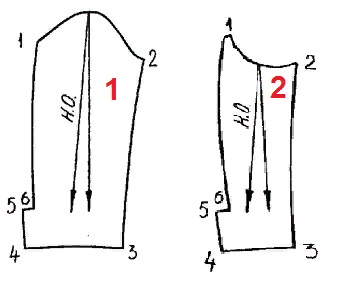 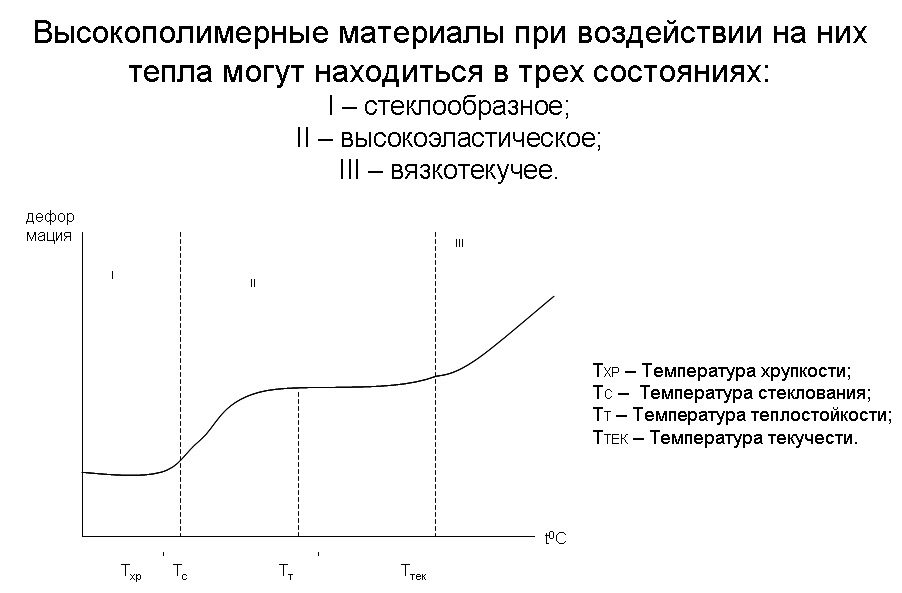 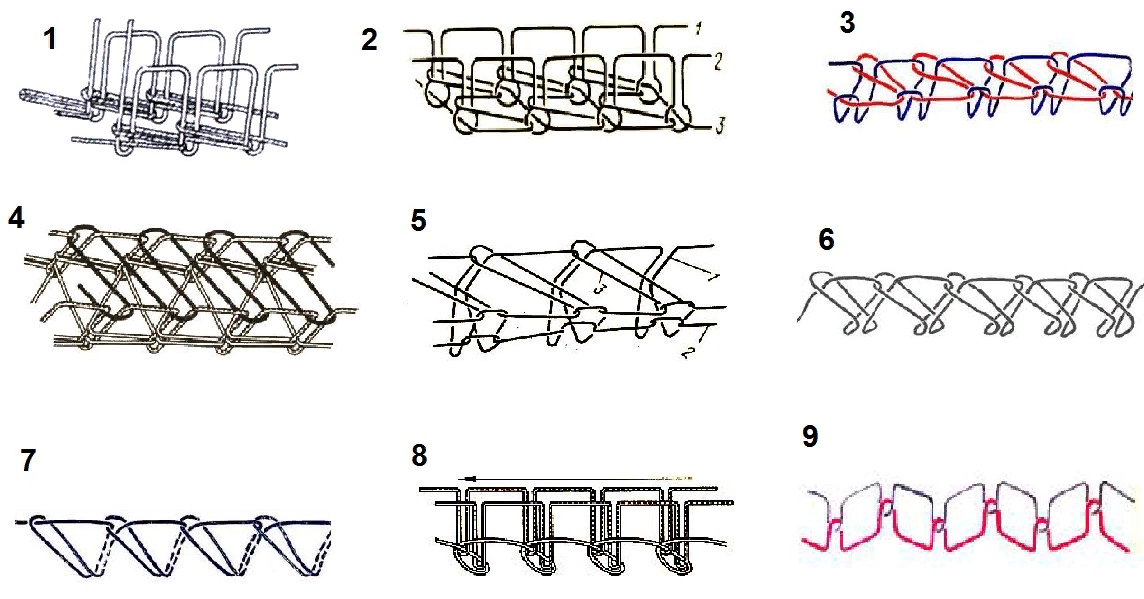 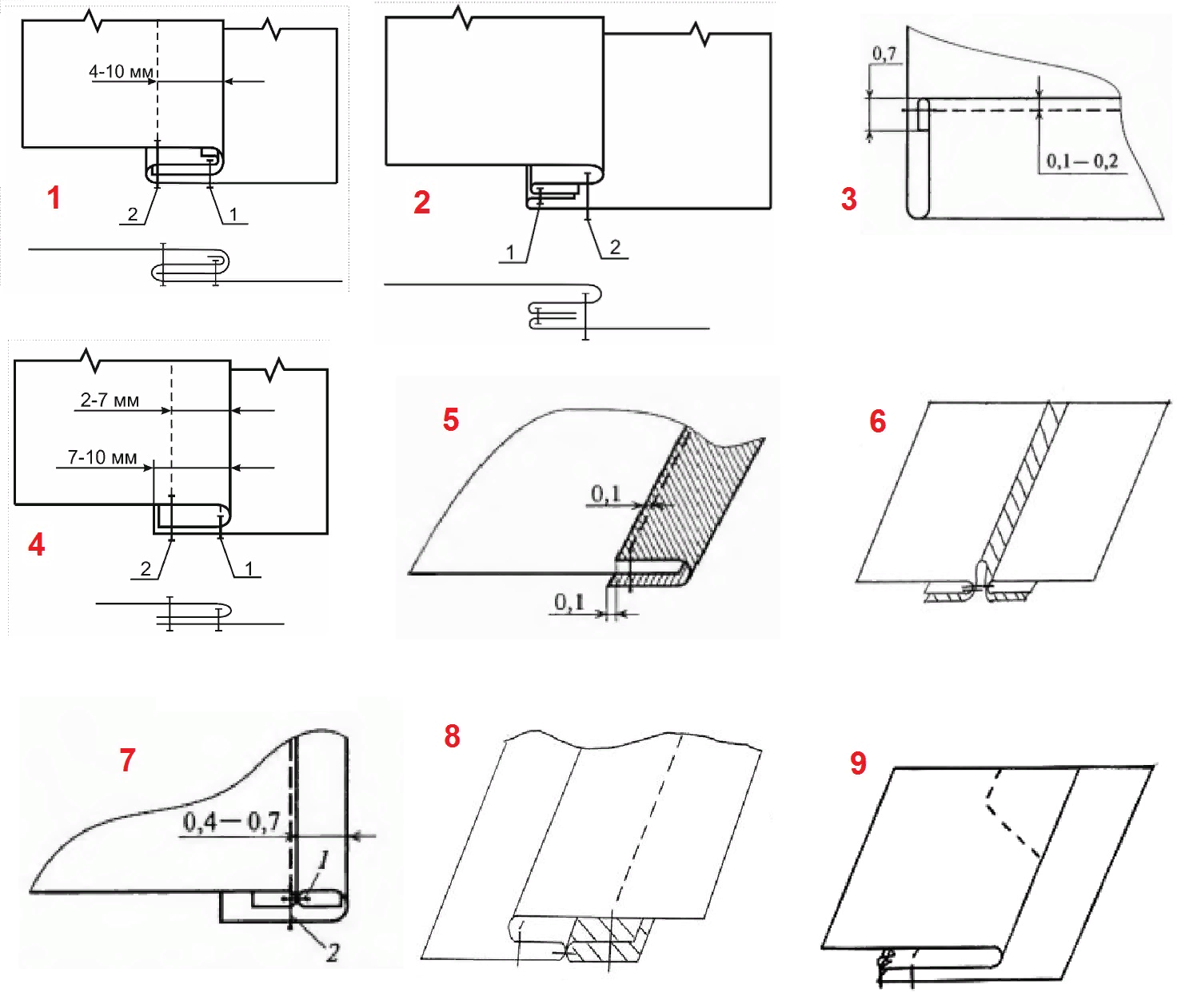 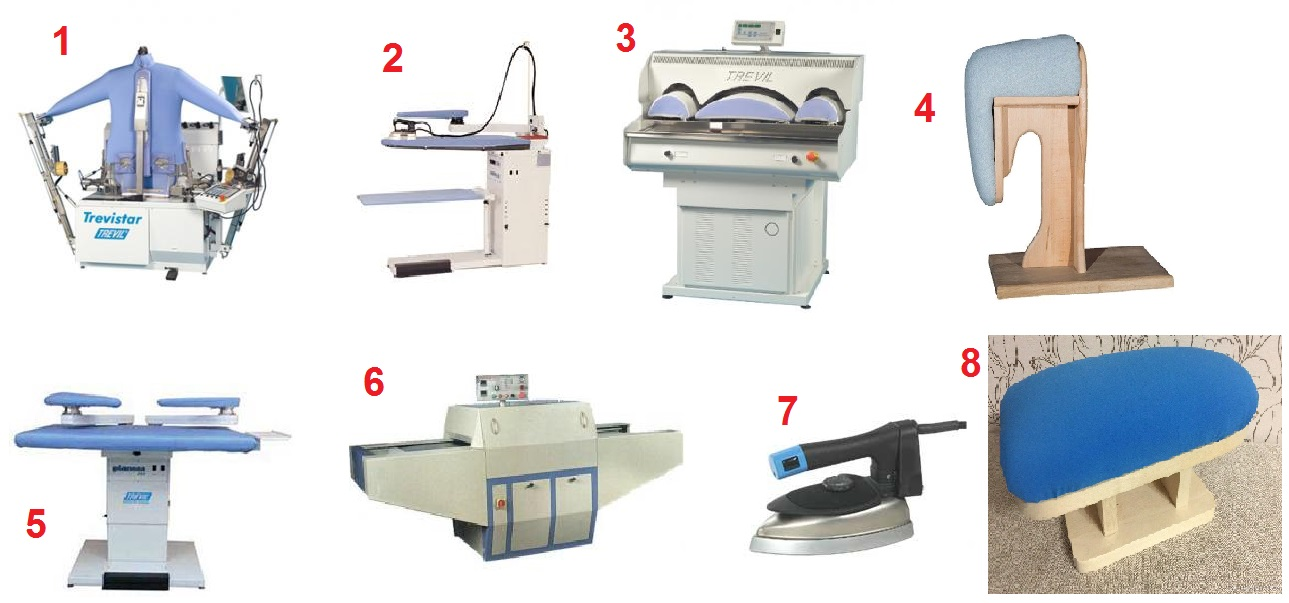 